ПриложениеОПЕРАТИВНЫЙ ЕЖЕДНЕВНЫЙ ПРОГНОЗвозникновения чрезвычайных ситуаций на территорииРоссийской Федерации на 01 ноября 2022 г.ДАЛЬНЕВОСТОЧНЫЙ ФОПрогноз опасных и неблагоприятных метеорологических условийМетеорологическая обстановкаМестами на севере округа снег, метель, на юге дождь, мокрый снег, снег. На юге Республики Саха (Якутия), на севере и в центре Хабаровского края, в Сахалинской области, на Курильских островах сильный дождь, мокрый снег, снег. На юге Магаданской области, на востоке Чукотского АО сильный снег. На юге Республики Саха (Якутия), на севере и в центре Хабаровского края метель, налипание мокрого снега, гололедные явления. На всей территории округа, кроме Республики Бурятия, юга Забайкальского края, севера Магаданской области, запада Чукотского АО сильный ветер с порывами 15-20 м/с, на востоке Чукотского АО 20-25 м/с.  1.2.Гидрологическая обстановка: Местами на реках округа преимущественно сохраняется понижение уровней воды. Гидрологическая обстановка развивается в соответствии с прогнозами.Существенных изменений в ледовой обстановке на территории округа не произошло. Сохраняется развитие осенних ледовых явлений на реках Республики Бурятия, Амурской области, Хабаровского, Забайкальского и Камчатского краев. На северных реках Забайкальского, Хабаровского краев, Магаданской, Амурской областей, Чукотского АО, республик Бурятия и Саха (Якутия) – установился ледостав.В Республике Бурятия на реках отмечались колебания уровней воды. Процесс ледообразования продолжается, на реках отмечаются ледовые явления в виде заберегов и шуги, на отдельных участках северных рек установился ледостав. В Забайкальском крае на реках Чита у с. Бургень и Витим у с. Неляты, в сроки около нормы установился неполный ледостав. На большинстве реках, за исключением среднего и нижнего течения р. Онон, наблюдаются забереги, шугоход, на отдельных малых реках юго-восточных, восточных и северных районов – ледостав. В Амурской области на Верхнем Амуре до с. Черняево наблюдается ледоход, ниже до г. Благовещенск первичные формы льда в виде заберегов, сала. На Среднем Амуре льда нет. На реках центральных районов наблюдается ледоход различной интенсивности, на северных реках ледостав, на южных участках рек льда нет. Местами позже на 4-7 дней начался ледоход на Верхнем Амуре у с. Черняево, на р. Селемджа у с. Усть-Ульма, на р. Зея у с. Мазаново, Томь у с. Воскресеновка, Архара у с. Аркадьевка; установился ледостав на р. Правый Уркан у с. Арби, Бысса у с. Февральское, Б. Невор, Олекма, Нюкжа. Ледоход на Амуре на участке Сергеевка – Иннокентьевка и на остальных южных реках области ожидается на 5-7 дней позже обычного - 3-7 ноября. В Еврейской автономной области на Среднем Амуре в пределах области и небольших реках отмечаются слабые колебания уровней воды.  На р. Б. Бира у ст. Биракан продолжается редкий ледоход, у ст. Бира отмечаются забереги.В Хабаровском крае на Нижнем Амуре и других реках края преобладает снижение уровней воды. Установился ледостав в верхнем течении р. Бурея. Продолжается ледоход на р. Бурея, Ниман, Тырма, в нижнем течении р. Мая у с. Аим. В районе им. П. Осипенко на р. Амгунь льда нет, на протоке у с. им. П. Осипенко наблюдается ледостав. В Сахалинской области на реках о. Сахалин преобладает небольшой спад уровня воды.В Камчатском крае на реках северной половины продолжается процесс ледообразования. В последующие сутки на реках сохранится развитие осенних ледовых явлений.В Республике Саха (Якутия), в Магаданской области и Чукотском АО на реках отмечаются незначительные колебания уровней воды. На реках продолжается процесс ледообразования и установления постоянного ледового покрова. В Приморском крае на большинстве рек отмечается постепенный медленный спад уровней воды, и лишь на отдельных участках рек спад воды остановился. Все реки в берегах, уровни преимущественно ниже отметок выхода воды на пойму на 1,1-2,1 м, на отдельных участках до 3,0 м. Неблагоприятных и опасных гидрологических явлений не наблюдалось. В ближайшие трое суток на реках края преимущественно сохранится спад воды, продолжится истощение русловых запасов. В связи с прогнозируемыми осадками на 1 ноября, на отдельных участках рек возможны незначительные колебания уровней воды до 10 см.  Выхода рек из берегов, опасных гидрологических явлений не ожидается.Японское море, Татарский пролив высота волн 1-2 м (4 балла).Охотское море высота волн 2-3.5 м (5 баллов).Берингово море высота волн 3.5-6 м (6 балов).2. Прогноз ЧСПриродные и природно-техногенные ЧСПовышается вероятность возникновения чрезвычайных ситуаций «нарушение условий жизнедеятельности населения» на всей территории округа, кроме Республики Бурятия, юга Забайкальского края, севера Магаданской области, запада Чукотского АО сильный ветер с порывами 15-20 м/с, на востоке Чукотского АО, связанных с повреждением (обрывом) ЛЭП и линий связи, обрушением слабо укрепленных конструкций (Источник ЧС – сильный порывистый ветер), на юге Республики Саха (Якутия), на севере и в центре Хабаровского края (Источник ЧС – налипание мокрого снега, гололедные явления).Существует высокая вероятность ЧС, связанных с затруднением в движении автотранспорта, перекрытием трасс для движения и увеличением количества ДТП на автодорогах федерального, регионального и местного значения, а так же в работе аэропортов и вертолетных площадок в юге Магаданской области, на востоке Чукотского АО (Источник ЧС – сильный снег), на юге Республики Саха (Якутия), на севере и в центре Хабаровского края (снег, метель).Прогнозируется вероятность возникновения чрезвычайных ситуаций
на акватории Берингова моря, связанных с авариями и повреждениями на судах при нарушении правил судоходства в условиях осложненной синоптической обстановки. Возможны повреждения судов у причалов, береговых сооружений (Источник ЧС – волнение моря до 6 баллов).Существует высокая вероятность локальных подтоплений пониженных участков местности, низководных мостов, жилых построек, приусадебных участков, подмывом автомобильных дорог в Сахалинской области, на Курильских островах (Источник ЧС – осадки на фоне высокой водности, высокие уровни воды, неисправность и замусоривание коллекторно-дренажных систем, кратковременные подъемы уровней воды на малых реках, затопление сельхозугодий, дорог, отдельных хоз. объектов).Наибольший риск провалов людей и техники под лед сохраняется на водных объектах в республиках Саха (Якутия), Бурятия, Камчатском, Хабаровском, Забайкальском краях, Магаданской, Амурской областях, Чукотском АО. На озерах, водохранилищах, в руслах рек, в прибрежных акваториях морей (на севере округа), в связи с неустойчивым ледообразованием повышается вероятность отрыва ледовых полей с рыбаками любителями.Сохраняется вероятность выявления единичных термических аномалий увеличения количества очагов природных пожаров и возможного перехода огня на населенные пункты, объекты инфраструктуры, с нарушением работы систем жизнеобеспечения населения, угрозой жизни людей, затруднением движения транспорта на территории отдельных районов Хабаровского края, Амурской области.Возникают риски происшествий в южных, низкогорных районах Камчатского края, Сахалинской области, вызванных повреждением опор ЛЭП, перекрытием автомобильных и железных дорог, разрушением объектов инфраструктуры и нарушением жизнеобеспечения населения (Источник ЧС – высокий уровень предшествующего увлажнения, оползни, обвалы, антропогенная деятельность, водоснежные потоки).Возникает вероятность происшествий и чрезвычайных ситуаций в связи с перекрытием дорог, нарушением работы транспорта, повреждением зданий и сооружений, нарушением работы систем жизнеобеспечения населения, угрозой населению, вызванных сходом снежных лавин в горных и лавиноопасных районах Сахалинской и Магаданской областей, Камчатского края, Республики Саха, Чукотский АО (Источник ЧС – сход снежных лавин, высота снежного покрова 30 см и более).2.2. Техногенные ЧС Прогнозируется вероятность возникновения чрезвычайных ситуаций 
локального уровня, связанных с авариями в работе систем коммунального жизнеобеспечения, а также риск возникновения техногенных пожаров (в т.ч. взрывов бытового газа), бытовых пожаров в частном секторе с использованием печного отопления на территории округа (Источник ЧС – понижение температуры воздуха, износ оборудования, нарушение и несоблюдение производственно-технологических норм и правил эксплуатации газового оборудованияи, не соблюдение правил пожарной безопастности).СИБИРСКИЙ ФОПрогноз опасных и неблагоприятных метеорологических условийМетеорологическая обстановкаВ Туруханском МР, на севере Эвенкийского МР сильный снег, мокрый снег. На Таймыре сильный снег, метель, гололедица. На юге округа туман. В Омской, Новосибирской областях, на севере Иркутской области, в Алтайском крае, Новосибирской области, Туруханском МР, Эвенкийском МР, на Таймыре сильный ветер с порывами 15-20 м/с.  Гидрологическая обстановкаПовышение уровня воды (на 16-42 см за сутки) отмечается на Оби на участке с. Молчаново – г. Колпашево, р. Чая на участке с. Подгорное – п. Максимкин Яр (Томская область).На р. Подкаменная Тунгуска в районе с. Кузьмовка, р. Нижняя Тунгуска у п. Тура, р. Кан в районе г. Канск (Красноярский край); р. Витим у г. Бодайбо (Иркутская область); р. Чарыш в районе схв. Чарышский (Алтайский край); р. Мрас-Су у п. Усть-Кабырза (Кемеровская область) наблюдаются процессы ледообразования: шугоход, забереги, снежура.Прогноз ЧСПриродные и природно-техногенные ЧСПовышается вероятность возникновения чрезвычайных ситуаций «нарушение условий жизнедеятельности населения» в  Омской, Новосибирской областях, на севере Иркутской области, в Алтайском крае, Новосибирской области, Туруханском МР, Эвенкийском МР, на Таймыре, на западе Таймыра, связанных с повреждением (обрывом) ЛЭП и линий связи, обрушением слабо укрепленных конструкций (Источник ЧС – сильный порывистый ветер).Существует высокая вероятность ЧС, связанных с затруднением в движении автотранспорта, перекрытием трасс для движения и увеличением количества ДТП на автодорогах федерального, регионального и местного значения, а так же в работе аэропортов и вертолетных площадок на Таймыре (Источник ЧС – сильный снег, метель, гололедица), юге округа (Источник ЧС – туман).Наибольший риск провалов людей и техники под лед сохраняется на водных объектах в Иркутской области, центральных и северных районах Красноярского края. На озерах, водохранилищах, в руслах рек, в прибрежных акваториях морей (на севере округа), в связи с неустойчивым ледообразованием повышается повышается вероятность отрыва ледовых полей с рыбаками любителями.Сохраняется вероятность выявления единичных термических аномалий увеличения количества очагов природных пожаров и возможного перехода огня на населенные пункты, объекты инфраструктуры, с нарушением работы систем жизнеобеспечения населения, угрозой жизни людей, затруднением движения транспорта на территории отдельных районов Республики Алтай.Возникает вероятность происшествий и чрезвычайных ситуаций в связи с перекрытием дорог, нарушением работы транспорта, повреждением зданий и сооружений, нарушением работы систем жизнеобеспечения населения, угрозой населению, вызванных сходом снежных лавин в горных и лавиноопасных районах Республики Алтай (Источник ЧС – сход снежных лавин, высота снега 30 см и более).2.2. Техногенные ЧС Прогнозируется вероятность возникновения чрезвычайных ситуаций 
локального уровня, связанных с авариями в работе систем коммунального жизнеобеспечения, а также риск возникновения техногенных пожаров (в т.ч. взрывов бытового газа), бытовых пожаров в частном секторе с использованием печного отопления на территории округа (Источник ЧС – понижение температуры воздуха, износ оборудования, нарушение и несоблюдение производственно-технологических норм и правил эксплуатации газового оборудованияи, не соблюдение  правил пожарной безопастности).УРАЛЬСКИЙ ФО1. Прогноз опасных и неблагоприятных метеорологических условий Метеорологическая обстановкаМестами на территории округа снег, мокрый снег, метель, гололедица. В Челябинской области, на юге Свердловской области, в ночь с 1.11 на 2.11 на западе Курганской области сильный снег, мокрый снег, дождь, метель, налипание мокрого снега, гололедные явления. На всей территории округа сильный ветер с порывами 15-20 м/с.  Гидрологическая обстановкаВ гидрологической обстановке других субъектов округа существенных изменений не произошло. Первые ледовые явления отмечаются на реках Челябинской области и Ямало-Ненецкого АО. В ближайшие сутки в сочетании с метеорологическими явлениями на реках округа возможно повышение уровней воды местами с достижением неблагоприятных отметок.2. Прогноз ЧС2.1. Природные и природно-техногенные ЧСПовышается вероятность возникновения чрезвычайных ситуаций «нарушение условий жизнедеятельности населения» на всей территории округа, связанных с повреждением (обрывом) ЛЭП и линий связи, обрушением слабо укрепленных конструкций (Источник ЧС – сильный  порывистый ветер), в Челябинской области, на юге Свердловской области, в ночь с 1.11 на 2.11 на западе Курганской области (Источник ЧС – налипание мокрого снега, гололедные явления).Существует высокая вероятность ЧС, связанных с затруднением в движении автотранспорта, перекрытием трасс для движения и увеличением количества ДТП на автодорогах федерального, регионального и местного значения, а так же в работе аэропортов и вертолетных площадок на всей территории округа (Источник ЧС –снег, метель, гололедица).Сохраняется вероятность выявления единичных термических аномалий увеличения количества очагов природных пожаров и возможного перехода огня на населенные пункты, объекты инфраструктуры, с нарушением работы систем жизнеобеспечения населения, угрозой жизни людей, затруднением движения транспорта на территории отдельных районов Курганской, Свердловской, Челябинской и Тюменской областей.Возникают риски происшествий на территории Челябинской области, вызванных повреждением опор ЛЭП, перекрытием автомобильных и железных дорог, разрушением объектов инфраструктуры и нарушением жизнеобеспечения населения (Источник ЧС – высокий уровень предшествующего увлажнения, техногенная и антропогенная деятельность).2.2. Техногенные ЧСПрогнозируется вероятность возникновения чрезвычайных ситуаций 
локального уровня, связанных с авариями в работе систем коммунального жизнеобеспечения, а также риск возникновения техногенных пожаров (в т.ч. взрывов бытового газа), бытовых пожаров в частном секторе с использованием печного отопления на территории округа (Источник ЧС – понижение температуры воздуха, износ оборудования, нарушение и несоблюдение производственно-технологических норм и правил эксплуатации газового оборудованияи, не соблюдение правил пожарной безопастности).ПРИВОЛЖСКИЙ ФО1. Прогноз опасных и неблагоприятных метеорологических условийМетеорологическая обстановкаМестами на территории округа снег, мокрый снег, гололедица. В Республике Башкортостан, Оренбургской области сильный снег, мокрый снег, дождь, налипание мокрого снега, гололедные явления. На всей территории округа ветер с порывами до 17 м/с, в Республике Башкортостан, Пермском крае, Оренбургской области до 20 м/с.1.2.	 Гидрологическая обстановкаПервичные формы льда в виде заберег появились в верхнем течении р. Белая и на ее притоке р. Нугуш (Республика Башкортостан), р. Урал у с. Кизильское (Оренбургская область).29 октября – 3 ноября ожидается появление плавучего льда на р. Вятка на участке пгт. Нагорск – г. Котельнич.2. Прогноз ЧС2.1. Природные и природно-техногенные ЧСПовышается вероятность возникновения чрезвычайных ситуаций «нарушение условий жизнедеятельности населения» на всей территории округа, связанных с повреждением (обрывом) ЛЭП и линий связи, обрушением слабо укрепленных конструкций (Источник ЧС –  сильный порывистый ветер). В Республике Башкортостан, Оренбургской области (Источник ЧС –  налипание мокрого снега, гололедные явления.).Существует высокая вероятность ЧС, связанных с затруднением в движении автотранспорта, перекрытием трасс для движения и увеличением количества ДТП на автодорогах федерального, регионального и местного значения, а так же в работе аэропортов и вертолетных площадок на территории округа (Источник ЧС – снег, мокрый снег, гололедица).Возникают риски происшествий на территории Республики Башкирия, Оренбургской области, вызванных повреждением опор ЛЭП, перекрытием автомобильных и железных дорог, разрушением объектов инфраструктуры и нарушением жизнеобеспечения населения (Источник ЧС – оползни, провалы грунта, антропогенная деятельность).2.2 Техногенные ЧС Прогнозируется вероятность возникновения чрезвычайных ситуаций локального уровня, связанных с авариями в работе систем коммунального жизнеобеспечения, а также риск возникновения техногенных пожаров (в т.ч. взрывов бытового газа) на территории округа (Источник ЧС – износ оборудования, нарушение и несоблюдение производственно-технологических норм и правил эксплуатации газового оборудования).ЮЖНЫЙ ФОПрогноз опасных и неблагоприятных метеорологических условийМетеорологическая обстановкаНа юге округа местами туман. В Республике Калмыкия, Астраханской, Волгоградской, Ростовской областях сильный ветер с порывами 15-20 м/с.1.2. Гидрологическая обстановкаЧерное море высота волн 0.5-1м (3 балла).Азовское море и Керченский пролив высота волн 0.5-1м (3 балла).2. Прогноз ЧС2.1. Природные и природно-техногенные ЧСПовышается вероятность возникновения чрезвычайных ситуаций «нарушение условий жизнедеятельности населения» в Республике Калмыкия, Астраханской, Волгоградской, Ростовской областях, связанных с повреждением (обрывом) ЛЭП и линий связи, обрушением слабо укрепленных конструкций (Источник ЧС – сильный порывистый ветер).Существует высокая вероятность ЧС, связанных с затруднением в движении автотранспорта, перекрытием трасс для движения и увеличением количества ДТП на автодорогах федерального, регионального и местного значения, а так же в работе аэропортов и вертолетных площадок на юге округа (Источник ЧС – туман).Сохраняется вероятность выявления единичных термических аномалий увеличения количества очагов природных пожаров и возможного перехода огня на населенные пункты, объекты инфраструктуры, с нарушением работы систем жизнеобеспечения населения, угрозой жизни людей, затруднением движения транспорта на территории отдельных районов Республики Крым.Возникают риски происшествий в горных районах Республики Крым, Краснодарского края, вызванных повреждением опор ЛЭП, перекрытием автомобильных и железных дорог, разрушением объектов инфраструктуры и нарушением жизнеобеспечения населения (Источник ЧС – оползни, обвалы, провалы грунта, антропогенная деятельность). 2.2. Техногенные ЧС Прогнозируется вероятность возникновения чрезвычайных ситуаций  локального уровня, связанных с авариями в работе систем коммунального жизнеобеспечения, а также риск возникновения техногенных пожаров (в т.ч. взрывов бытового газа) на территории округа (Источник ЧС – износ оборудования, нарушение и несоблюдение производственно-технологических норм и правил эксплуатации газового оборудования).СЕВЕРО-КАВКАЗСКИЙ ФО1. Прогноз опасных и неблагоприятных метеорологических условийМетеорологическая обстановкаВ Республиках Северная Осетия, Ингушетия, Дагестан, Чеченской Республике сильный дождь. В горных районах мокрый снег, метель, налипание мокрого снега.  1.2.Гидрологическая обстановка.Каспийское море: высота волн 0.5-1 м (3 балла)2. Прогноз ЧС2.1. Природные и природно-техногенные ЧСПовышается вероятность возникновения чрезвычайных ситуаций «нарушение условий жизнедеятельности населения» в горных районах, связанных с повреждением (обрывом) ЛЭП и линий связи, обрушением слабо укрепленных конструкций (Источник ЧС – налипание мокрого снега).Существует высокая вероятность ЧС, связанных с затруднением в движении автотранспорта, перекрытием трасс для движения и увеличением количества ДТП на автодорогах федерального, регионального и местного значения, а так же в работе аэропортов и вертолетных площадок на территории округа (Источник ЧС – мокрый снег, метель).Существует высокая вероятность локальных подтоплений пониженных участков местности, низководных мостов, жилых построек, приусадебных участков, подмывом автомобильных дорог в республиках Северная Осетия, Ингушетия, Дагестан, Чеченской Республике (Источник ЧС – осадки на фоне высокой водности, высокие уровни воды, неисправность и замусоривание коллекторно-дренажных систем, кратковременные подъемы уровней воды на малых реках, затопление сельхозугодий, дорог, отдельных хоз. объектов).Возникают риски происшествий в горных районах Республики Северная Осетия-Алания, Кабардино-Балкарской, Карачаево-Черкесской республик, республик Дагестан, Ингушетия, Чеченской Республики,  вызванных повреждением опор ЛЭП, газо-, водо, нефтепроводов; перекрытием дорог; разрушением объектов инфраструктуры и нарушением жизнеобеспечения населения (Источник ЧС – оползни, обвалы, провалы грунта, высокий уровень предшествующего увлажнения, антропогенная деятельность).Сохраняется вероятность выявления единичных термических аномалий увеличения количества очагов природных пожаров и возможного перехода огня на населенные пункты, объекты инфраструктуры, с нарушением работы систем жизнеобеспечения населения, угрозой жизни людей, затруднением движения транспорта на территории отдельных районов Республики Дагестан, Ставропольского края.2.2. Техногенные ЧС Прогнозируется вероятность возникновения чрезвычайных ситуаций  локального уровня, связанных с авариями в работе систем коммунального жизнеобеспечения, а также риск возникновения техногенных пожаров (в т.ч. взрывов бытового газа) на территории округа (Источник ЧС – износ оборудования, нарушение и несоблюдение производственно-технологических норм и правил эксплуатации газового оборудования).СЕВЕРО-ЗАПАДНЫЙ ФО1. Прогноз опасных и неблагоприятных метеорологических условийМетеорологическая обстановкаМестами на севере округа снег, мокрый снег, гололедица. На юге округа дождь, мокрый снег, на западе туман. 1.2.Гидрологическая обстановка.Уровни воды на реках округа около нормы для осеннего периода, гидрологическая обстановка стабильная. В Мурманской области на р. Поной, р. Лотта наблюдается плавучий лед; на Ловозере – ледостав с полыньями. Продолжается редкий ледоход на Печоре на участке с. Усть-Уса – д. Мутный Материк, р. Илыч, р. Уса (Республика Коми).Баренцево море высота волн 1-2м (4 балла).Белое море высота волн 0.5-1м (3 балла).Балтийское море высота волн 0.5-1м (3 балла).2. Прогноз ЧС2.1. Природные и природно-техногенные ЧСПовышается вероятность возникновения чрезвычайных ситуаций «нарушение условий жизнедеятельности населения» на всей территории округа, кроме Калининградской области, связанных с повреждением (обрывом) ЛЭП и линий связи, обрушением слабо укрепленных конструкций на севере округа (Источник ЧС – налипание мокрого снега).Существует высокая вероятность ЧС, связанных с затруднением в движении автотранспорта, перекрытием трасс для движения и увеличением количества ДТП на автодорогах федерального, регионального и местного значения, а так же в работе аэропортов и вертолетных площадок на севере округа (Источник ЧС – снег, гололедица), на западе округа (Источник ЧС – туман).Сохраняется вероятность возникновения чрезвычайных ситуаций 
на территории Мурманской области, вызванных нарушением железнодорожного и автомобильного транспортного сообщения и жизнедеятельности населения в районах воздействия  единичных селевых, оползневых процессов (Источник ЧС – оползни, провалы грунта,, антропогенная деятельность).2.2. Техногенные ЧСПрогнозируется вероятность возникновения чрезвычайных ситуаций 
локального уровня, связанных с авариями в работе систем коммунального жизнеобеспечения, а также риск возникновения техногенных пожаров (в т.ч. взрывов бытового газа), бытовых пожаров в частном секторе с использованием печного отопления на территории округа (Источник ЧС – понижение температуры воздуха, износ оборудования, нарушение и несоблюдение производственно-технологических норм и правил эксплуатации газового оборудованияи, не соблюдение  правил пожарной безопастности).ЦЕНТРАЛЬНЫЙ ФО1. Прогноз опасных и неблагоприятных метеорологических условийМетеорологическая обстановкаНа востоке округа снег, мокрый снег, налипание мокрого снега, гололедица.1.2.Гидрологическая обстановка.Из-за осадков на некоторых реках Тверской, Ярославской, Костромской, Смоленской, Московской и Брянской областей отмечался рост уровя воды на 6-17 см за сутки. На р.Оке у г.Рязани и на р.Согоже у д.Андрюшино (Ярославская область) наблюдалось повышение уровня воды на 26-27 см за сутки.2. Прогноз ЧС2.1. Природные и природно-техногенные ЧСПовышается вероятность возникновения чрезвычайных ситуаций «нарушение условий жизнедеятельности населения» на всей территории округа, кроме Калининградской области, связанных с повреждением (обрывом) ЛЭП и линий связи, обрушением слабо укрепленных конструкций на востоке округа (Источник ЧС – налипание мокрого снега).Существует высокая вероятность ЧС, связанных с затруднением в движении автотранспорта, перекрытием трасс для движения и увеличением количества ДТП на автодорогах федерального, регионального и местного значения, а так же в работе аэропортов и вертолетных площадок на востоке округа (Источник ЧС – гололедица).2.2. Техногенные ЧСПрогнозируется вероятность возникновения чрезвычайных ситуаций 
локального уровня, связанных с авариями в работе систем коммунального жизнеобеспечения, а также риск возникновения техногенных пожаров (в т.ч. взрывов бытового газа), бытовых пожаров в частном секторе с использованием печного отопления на территории округа (Источник ЧС – понижение температуры воздуха, износ оборудования, нарушение и несоблюдение производственно-технологических норм и правил эксплуатации газового оборудованияи, не соблюдение правил пожарной безопастности).Г. МОСКВА1. Прогноз опасных и неблагоприятных метеорологических условийОблачно с прояснениями. Ночью местами небольшие осадки (снег, мокрый снег), температура в Москве -2...0°, по области -5...0°. Днем в Москве преимущественно без осадков, по области местами небольшие осадки, температура в Москве 2...4°, по области 0...5°. Ветер северо-западный и западный 5-10  м/с, ночью местами с порывами до 15  м/с. Местами гололедица.	2. Прогноз ЧС2.1. Природные и природно-техногенные ЧС Повышается вероятность возникновения чрезвычайных ситуаций «нарушение условий жизнедеятельности населения» на территории города, связанных с повреждением (обрывом) ЛЭП и линий связи, обрушением слабо укрепленных конструкций (Источник ЧС – порывистый ветер, налипание мокрого снега).Существует высокая вероятность ЧС, связанных с затруднением в движении автотранспорта, перекрытием трасс для движения и увеличением количества ДТП на автодорогах, а так же в работе аэропортов и вертолетных площадок на территории города (Источник ЧС – гололедица).2.2. Техногенные ЧСПрогнозируется вероятность возникновения чрезвычайных ситуаций 
локального уровня, связанных с авариями в работе систем коммунального жизнеобеспечения, а также риск возникновения техногенных пожаров (в т.ч. взрывов бытового газа) на территории города (Источник ЧС – износ оборудования, нарушение и несоблюдение производственно-технологических норм и правил эксплуатации газового оборудования).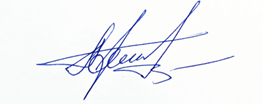 ВрИО начальника 5 НИЦ 	А.Н. Гордиенко31 октября 2022Исп.: Влад И.В.8 (495) 983 65 48, доб. 43-46